Worksheet: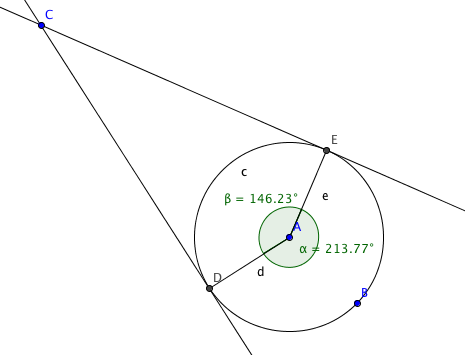 1.  		Find γ:_________________________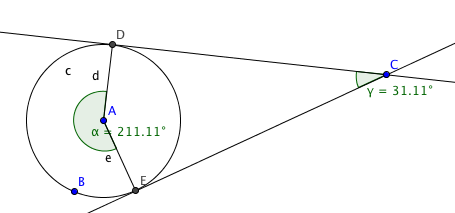 	Find β:____________________